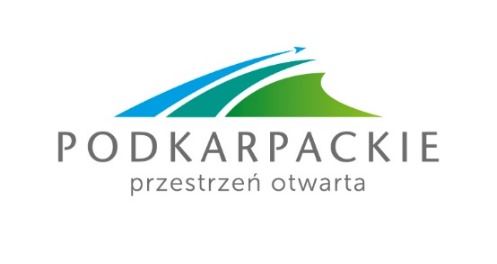 Program szkolenia pn. „Prawidłowe opracowanie Gminnego Programu Rewitalizacji”Rzeszów, 30.10.2023 r.Organizator:Województwo Podkarpackie, ul. Cieplińskiego 4, 35-010 RzeszówProwadzące:Katarzyna SPADŁO, Edyta TOMCZYK, Instytut Rozwoju Miast i Regionów08.45 - 09.00  Poranna kawa09.00 - 09.10			Powitanie, przedstawienie prowadzących i programu szkolenia oraz zasad pracy podczas szkolenia - 10.30 Część I:  Wprowadzenie do tematyki opracowania GPRPrzesłanki do opracowania GPR przez gminy woj. podkarpackiegoScenariusze dla istniejących GPR w gminach podkarpackichWymogi ustawy o rewitalizacji po reformie uopizp - elementy i czas trwania procedury, kolejność działań, obowiązki gminZawartość gminnego programu rewitalizacji(pytania i dyskusja z uczestnikami - na bieżąco)10.30 - 10.45 Przerwa10.45 - 12.15 Część II: Delimitacja obszaru zdegradowanego i obszaru rewitalizacjiZasady sporządzania diagnoz na potrzeby wyznaczania obszaru zdegradowanego i obszaru rewitalizacji Procedura wyznaczania obszaru zdegradowanego i obszaru rewitalizacjiPierwsze narzędzia ustawy o rewitalizacji(pytania i dyskusja z uczestnikami - na bieżąco)12.15 - 12.30 Przerwa z serwisem kawowym12.30 - 15.00 Część III: Partycypacja w procesie opracowania i wdrażania GPRKomitety rewitalizacji – szczegółowe zasady działania i ich wpływ na proces rewitalizacjiDobre praktyki i inspiracje dot. m.in. projektów społecznych i niewielkich inwestycji, z uwzględnieniem perspektywy małych miast i gminWymogi monitorowania i oceny gminnego programu rewitalizacjiFinansowanie rewitalizacji(pytania i dyskusja z uczestnikami - na bieżąco)14.45 - 15.00 Podsumowanie spotkania, dyskusja ogólna15.00 - 15.30 Obiad 